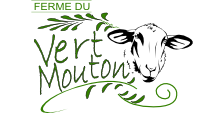 
Bonjour à vous toutes et à vous tous, Ce mémo a pour but de solliciter votre implication afin de donner un coup de main à la réalisation de la campagne de financement.La journée du 7 juin, il sera temps pour les parents de récupérer les commandes de la campagne de financement dans le gymnase de l’école.  Plusieurs étapes sont importantes pour le bon fonctionnement de cette remise.Les personnes intéressées à se joindre à nous seront attendues au secrétariat de l’école pour les tâches suivantes : Les tâches à réaliser :Livraison des plants ;Classements des plants ;Remise des plans.Pour les personnes qui désirent s’impliquer, l’instant d’un moment, nous vous demandons de remplir le tableau présenté en pièce jointe. Des informations complémentaires vous seront transmises au moment opportun.Nous attendrons votre réponse au plus tard le lundi 4 juin. Nous vous remercions à l’avance pour cette éventuelle et précieuse collaboration. L’équipe de l' O.P.P. de l’école de l’Aquarelle.***  Notez également que nous sommes à la recherche d’un véhicule fermé (cube) pour faire le transport des plants de la ferme à l’école si vous pouvez nous aider à ce sujet, merci de contacter Madame Isabelle : 418-724-3556 poste 6600.Implication Campagne de Financementde l’AquarelleJeudi 7 juin 2018Nom : ___________________	Courriel : ______________________Vous pouvez remplir les informations et cocher vos disponibilités pour ensuite retourner le tout à Madame Isabelle par courriel :  isabelle_levesque@csphares.qc.ca Ou encore téléphoner directement Madame Isabelle pour lui faire part de vos disponibilités : 418-724-3556 poste 6600Encore une fois, un grand merci pour votre précieuse collaboration.L’équipe de l' O.P.P. de l’école l’Aquarelle.Livraison de la ferme à l’école7h50 à 9h30Classement au gymnase9h30 à 11h10Classement au gymnase12h40 à 15h30Distribution aux familles15h30 à 19h